Положениео проведении сетевого фотоконкурса«Лучший повар – это Я»I. Общие положения1.1. Настоящее положение определяет цель, задачи, порядок проведения сетевого фотоконкурса «Лучший повар – это Я» (далее - фотоконкурс)1.2. Организатором фотоконкурса является Библиотека № 14 МАУК «ЦБС Каменск-Уральского городского округа» (далее по тексту - организатор).1.3. Фотоконкурс является сетевым мероприятием, направленный на организацию досуга детей в новогодние каникулы и на продвижение деятельности библиотеки, книги и чтения в социальных сетях.II. Цель и задачи2.1. Цель фотоконкурса: продвижение книги и чтения, развитие читательской активности2.2. Задачи:- Популяризация книги, чтения и библиотеки- Привлечение внимания к деятельности учреждений культуры в социальных сетях- Воспитать у участников интерес к самостоятельной деятельности по приготовлению блюд.III. Участники фотоконкурса3.1. Участниками фотоконкурса могут быть все желающиеIV. Условия, сроки и порядок проведения фотоконкурса:4.1. Фотоконкурс проводится с 01 января по 16 января 2024 года.4.2. К фотоконкурсу допускаются работы, приготовленные по книге А. Тимофеевского «Лучший повар – это Я».4.3. Рецепты будут опубликованы на странице сообщества 1, 3, 5 и 7 января.4.4. Организация и проведение фотоконкурса строятся на принципахобщедоступности, свободы творческого самовыражения участников.4.5. Предоставляя информацию для участия в фотоконкурсе, участник(и) дают согласие на демонстрацию материалов в некоммерческих целях, а также на обработку персональных данных в объеме, необходимом для проведения фотоконкурса на срок её реализации.4.6. При публикации в СМИ любых материалов об фотоконкурсе участник(и)обязуется упоминать, что официальным её организатором является Библиотека № 14 МАУК «ЦБС Каменск-Уральского городского округа»4.7. Для участия в фотоконкурсе необходимо:- До 15 января, включительно, участнику предлагается отправить в личные сообщения в контакте  https://vk.com/id532509325 фотографию,  которая сюжетно будет отражать приготовление или готовое блюдо по книге А.Тимофеевского «Лучший повар – это Я». Указание (ФИО участников, название блюда) - обязательно. V. Подведение итогов конкурса 16 января на личной странице библиотеки в социальной сети ВК будет организован онлайн опрос, где все желающие смогут проголосовать за понравившуюся фотографию. Опрос завершится 16 января в 18:00. По итогам опроса, будут определены 3 победителя (1 место, 2 место, 3 место). 17 января состоится подсчёт голосов. Все участники фотоконкурса получат электронные сертификаты.Отправка сертификатов участника будет осуществляться по окончаниифотоконкурса с 18 января 2024 г.VI. Контактная информацияОрганизатор фотоконкурса: Библиотека № 14 МАУК «ЦБС Каменск-Уральского городского округа». Адрес электронной почты: kniga-14@yandex.ru, тел. 8(3439) 530-540Личная страница библиотеки в социальной сети ВК: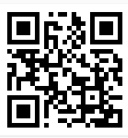 